			Obec Valaská Dubová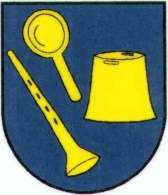 Obecný úrad vo Valaskej DubovejValaská Dubová č. 39, 034 96 Valaská DubováŽiadosť o vydanie hlasovacieho preukazu pre REFERENDUM 2023Meno a priezvisko ..................................................................................................................... rodné číslo ................................................štátna príslušnosť ..................................................... Adresa trvalého pobytu : Obec Valaská Dubová, ................................................................... (Ulica, číslo domu súpisné/orientačné) týmto žiadam o vydanie hlasovacieho preukazu pre REFERENDUM 2023 Hlasovací preukaz zašlite na adresu: (* vyplňte len jednu možnosť uvedenú v bode 1 alebo 2)1* Korešpondenčná adresa : Obec ...................................................................... PSČ ............................................................. Ulica .......................................................................číslo domu .................................................. 

(hlasovacie preukazy budú zasielané doporučene do vlastných rúk) 2* K jeho osobnému prevzatiu splnomocňujem: Meno a priezvisko …................................................................................................................... Dátum narodenia: …...................................................….Číslo občianskeho preukazu: …...............................................................V ....................................................dňa ......................                   __________________________ 
       									podpis žiadateľa UPOZORNENIE Podľa § 46 zákona č. 180/2014 Z.z. o podmienkach výkonu volebného práva a o zmene a doplnení niektorých zákonov ods.3 - volič môže požiadať o vydanie hlasovacieho preukazu v listinnej forme tak, aby žiadosť o vydanie bola doručená obci najneskôr 15 pracovných dní predo dňom konania volieb t.j. 2.1.2023;  ods. 4 - volič môže požiadať o vydanie hlasovacieho preukazu elektronicky najneskôr 15 pracovných dní predo dňom konania volieb, t. j. 2.1.2023